imię i nazwisko lub nazwa wnioskodawcyZąbkowice Śl. dnia …………….Burmistrz Ząbkowic Śląskich ul. 1 Maja 1557-200 Ząbkowice śląskieWNIOSEKw sprawie zmiany Studium Uwarunkowań i kierunków zagospodarowania przestrzennego gminy Ząbkowice ŚląskieUchwała nr VI/19/2010 Rady Miejskiej Ząbkowic Śląskich z dnia 02.06.2010Oznaczenie nieruchomości: nr ewidencyjny nieruchomości: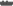 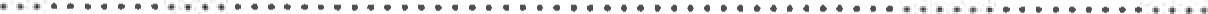 - położenie/nazwa miejscowości: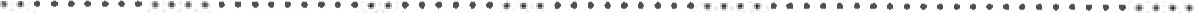 Obecne przeznaczenie nieruchomości w Studium:…………………………………………….Proponowana zmiana przeznaczenia nieruchomości:Oświadczam, że posiadam tytuł prawny…………………………… do władania wskazaną we wniosku nieruchomością.(podpis wnioskodawcy)